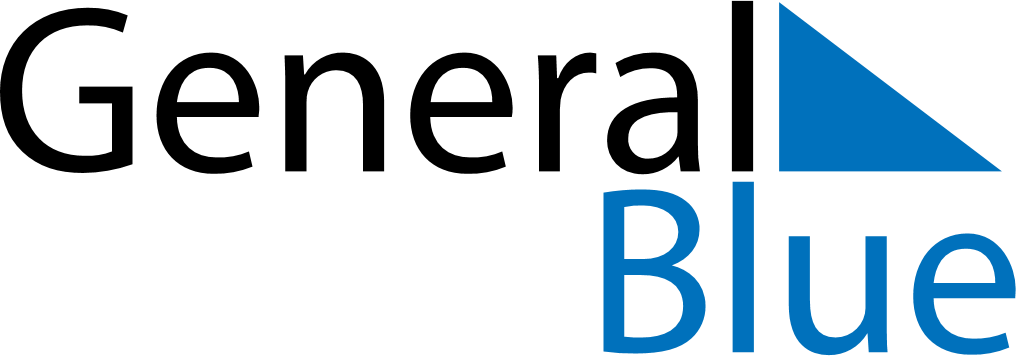 May 2023May 2023May 2023NetherlandsNetherlandsSundayMondayTuesdayWednesdayThursdayFridaySaturday123456Nationale DodenherdenkingBevrijdingsdag7891011121314151617181920Mother’s DayAscension Day2122232425262728293031PentecostWhit Monday